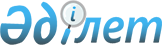 О переименовании улиц в селах Новоишимка, Семеновка Целиноградского районаРешение акима Новоишимского сельского округа Целиноградского района Акмолинской области от 14 ноября 2018 года № 1. Зарегистрировано Департаментом юстиции Акмолинской области 6 декабря 2018 года № 6905
      Примечание РЦПИ.

      В тексте документа сохранена пунктуация и орфография оригинала.
      В соответствии с подпунктом 4) статьи 14 Закона Республики Казахстан от 8 декабря 1993 года "Об административно-территориальном устройстве Республики Казахстан", статьями 35, 37 Закона Республики Казахстан от 23 января 2001 года "О местном государственном управлении и самоуправлении в Республике Казахстан", с учетом мнения населения и на основании заключения Акмолинской областной ономастической комиссии от 5 октября 2018 года, аким Новоишимского сельского округа РЕШИЛ:
      1. Переименовать улицы села Новоишимка Целиноградского района:
      улицу Целинная на улицу Тауелсиздик;
      улицу Ишимская на улицу Атамекен;
      улицу Садовая на улицу Сауран;
      улицу Восточная на улицу Алтын Орда;
      улицу Школьная на улицу Болашак;
      улицу Авангардная на улицу Егемен;
      улицу Широкая на улицу Байтерек;
      улицу Новая на улицу Желтоксан;
      улицу Стадионная на улицу Алаш;
      улицу Дружбы на улицу Достык;
      улицу Комсомольская на улицу Жайык;
      улицу Преподавательская на улицу Нурлы жол;
      улицу Больничная на улицу Медеу;
      улицу Космонавтов на улицу Байконыр;
      улицу Мира на улицу Бейбитшилик;
      улицу Юбилейная на улицу Сарыарка;
      улицу Молодежная на улицу Жастар.
      2. Переименовать улицы села Семеновка Целиноградского района:
      улицу 10 летие РК на улицу Тауелсиздик;
      улицу Целинная на улицу Улы дала;
      улицу Ватутина на улицу Байконыр;
      улицу Комарова на улицу Окжетпес;
      улицу Дружбы на улицу Достык;
      улицу Зеленый переулок на улицу Сарыарка.
      3. Контроль за исполнением настоящего решения оставляю за собой.
      4. Настоящее решение вступает в силу со дня государственной регистрации в Департаменте юстиции Акмолинской области и вводится в действие со дня официального опубликования.
					© 2012. РГП на ПХВ «Институт законодательства и правовой информации Республики Казахстан» Министерства юстиции Республики Казахстан
				
      Аким Новоишимского
сельского округа

Т.Абдуалиев
